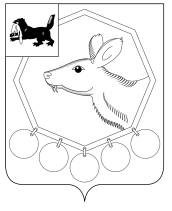 Контрольно-счетная палата муниципального образования «Баяндаевский район»«  22  » ноября  2013г.                                                                                                          № 24                           УТВЕРЖДАЮ                  председатель Контрольно-счетной палаты Дамбуев Ю.Ф. «____» __________ 2013 г.ОТЧЕТО РЕЗУЛЬТАТАХ КОНТРОЛЬНОГО МЕРОПРИЯТИЯ«Проверка законного выделения средств областного и районного бюджета, выделенных на возмещение части затрат, связанных с началом предпринимательской деятельности   (наименование контрольного мероприятия)1.Основание для проведения контрольного мероприятия: Письмо прокурора Баяндаевского района от 30.10.2013г. №7-19. 2.Предмет контрольного мероприятия: Субсидия, предоставленная субъекту малого предпринимательства в целях возмещения части затрат, связанных с началом предпринимательской деятельности  -  индивидуальному предпринимателю Просянкину Павлу Анатольевичу.3. Объект (объекты) контрольного мероприятия: Администрация муниципального образования «Баяндаевский район» (экономический отдел).4. Срок проведения контрольного мероприятия: 15-22 ноября 2013г.5. Цели контрольного мероприятия: Проверка законного выделения субсидии предоставленной индивидуальному предпринимателю Просянкину Павлу Анатольевичу в целях возмещения части затрат, связанных с началом предпринимательской деятельности, а также целевого ее использования. 6. Проверяемый период деятельности: 2012 год, истекший период 2013 года.  	7. Краткая  характеристика  объекта проверки. Администрация муниципального образования «Баяндаевский район» (далее – Администрация района) является исполнительно-
распорядительным органом муниципального района, наделенным полномочиями по решению вопросов местного значения и полномочиями для осуществления отдельных государственных полномочий, переданных органам местного самоуправления федеральными законами и законами Иркутской области.Руководство Администрацией района осуществляет Мэр муниципального района на принципах единоначалия.Администрация района подконтрольна в своей деятельности Думе муниципального района в пределах полномочий последней.Администрация района обладает правами юридического лица, является муниципальным казенным учреждением.Согласно Устава муниципального образования «Баяндаевский район» содействие развитию малого и среднего предпринимательства относится к полномочиям Администрации района по решению вопросов местного значения.Полное наименование: администрация муниципального образования «Баяндаевский район».Краткое наименование: Администрация МО «Баяндаевский район».Юридический адрес: 669120, Иркутская область Баяндаевский район   с. Баяндай, ул.Бутунаева, 2.Администрация района имеет следующие реквизиты: ИНН 8502000224 КПП 850201001, ОГРН 1028500602151.Проверка проведена в соответствии с Порядком взаимодействия между прокуратурой Баяндаевского района и контрольно-счетной палатой МО «Баяндаевский район» от 28.09.2009г.Проверка проведена с ведома и.о.мэра района Моноева Василия Романовича и начальника экономического отдела Борошноевой Инги Вениаминовны.В проверяемом периоде у администрации МО «Баяндаевский район» имелся лицевой счет №03343014580 в Управлении Федерального казначейства по Иркутской области.    	8. По результатам контрольного мероприятия установлено следующее:В Решении «О бюджете муниципального образования «Баяндаевский район» на 2012 год» от 27.12.2011г. №25/1 (ред. от 29.10.2012г.) на государственную поддержку малого среднего предпринимательства предусмотрено за счет средств областного бюджета 300,0 тыс.руб., за счет средств местного бюджета 15,8 тыс.руб.Финансирование субсидий осуществляется по разделу 04 «Национальная экономика», подразделу 12 «Другие вопросы в области национальной экономики», целевой статье 345 01 00 «Субсидии на государственную поддержку малого и среднего предпринимательства, включая крестьянские (фермерские) хозяйства» в сумме 240,0 тыс.руб. По разделу 04 «Национальная экономика», подразделу 12 «Другие вопросы в области национальной экономики», целевой статье 522 24 00 «Долгосрочная целевая программа "Поддержка и развитие малого и среднего предпринимательства в Иркутской области на 2011-2012годы» в сумме 60,0 тыс.руб. Итого 300,0 тыс.руб. из областного бюджета.В соответствии с Законом Иркутской области от 15.12.2011г. №130-ОЗ «Об областном бюджете на 2012 год», долгосрочной целевой программой "Поддержка и развитие малого и среднего предпринимательства в Иркутской области" на 2011 - 2012 годы, утвержденной постановлением Правительства Иркутской области от 13.10.2010г. №251-пп между Министерством экономического развития и промышленности Иркутской области и муниципальным образованием «Баяндаевский район» заключено Соглашение о предоставлении субсидий из областного бюджета бюджетам муниципальных образований Иркутской области в целях реализации муниципальных программ развития субъектов малого и среднего предпринимательства по поддержке начинающих – гранты начинающим на создание собственного бизнеса от 02.11.2012г. №62-57-486/12.	В целях исполнения Соглашения о предоставлении субсидий администрацией района разработано Положение о предоставлении субсидий субъектам малого и среднего предпринимательства в целях возмещения части затрат, связанных с началом предпринимательской деятельности, утвержденное постановлением мэра района от 29.10.2012г. №202. В соответствии с вышеуказанным Положением распоряжением мэра района от 01.11.2012г. №280 была образована конкурсная комиссия по подведению итогов по предоставлению субсидии.Протоколом заседания конкурсной комиссии от 17.12.2012г. одобрены две конкурсные заявки, в том числе заявка индивидуального предпринимателя Просянкина Павла Анатольевича. По итогам конкурса между администрацией района и ИП Просянкиным П.А. было заключено Соглашение о предоставлении субсидии из районного бюджета в целях возмещения части затрат, связанных с началом предпринимательской деятельности от 21.12.2012г.№2, при проверке законности предоставления субсидии нарушений не выявлено.	За 2012 год в рамках предоставления субсидий на частичное возмещение затрат, связанных с началом предпринимательской деятельности ИП Просянкину П.А. было перечислено за счет средств областного бюджета 148000 руб. (платежные поручения от 26.12.2012г. №4304515 на сумму 30000 руб., №4304500 на сумму 118000 руб.), за счет средств местного бюджета – 7800 руб. (платежное поручение от 26.12.2012г. №4304522 на сумму 7800 руб.), всего 155800 руб.Таким образом администрацией муниципального района были выполнены все условия вышеуказанного соглашения по предоставлению субсидии ИП Просянкину П.А. Со своей стороны получатель субсидии ИП Просянкин П.А. согласно соглашения о предоставлении субсидии из местного бюджета (п.3 подпункт «в») в течение месяца  после использования субсидии предоставляет администрации документы, подтверждающие использование субсидии, срок использования субсидии 01.04.2012г. указан в смете затрат, которая входит в перечень документов, предоставляемых для получения субсидии, то есть до 01.05.2012г., что до настоящего момента не выполнено. Также согласно соглашения о предоставлении субсидии из местного бюджета (п.3 подпункт «д») в течение месяца по истечении 12 месяцев после поступления субсидии на расчетный счет получателя, предоставляет администрации отчет о достижении целевых показателей, то есть до 26.01.2014г.
Выводы:При проверке правильности предоставления субсидии ИП Просянкину П.А. на возмещение части затрат, связанных с началом предпринимательской деятельности нарушений не выявлено.Провести проверку целевого использования субсидии невозможно, так как обязательства ИП Просянкина П.А. по предоставлению отчета об использовании субсидии до настоящего времени не выполнены.Председатель КСП МО «Баяндаевский район»                                                    Дамбуев Ю.Ф.Инспектор                                                                               Ходоева М.А.	